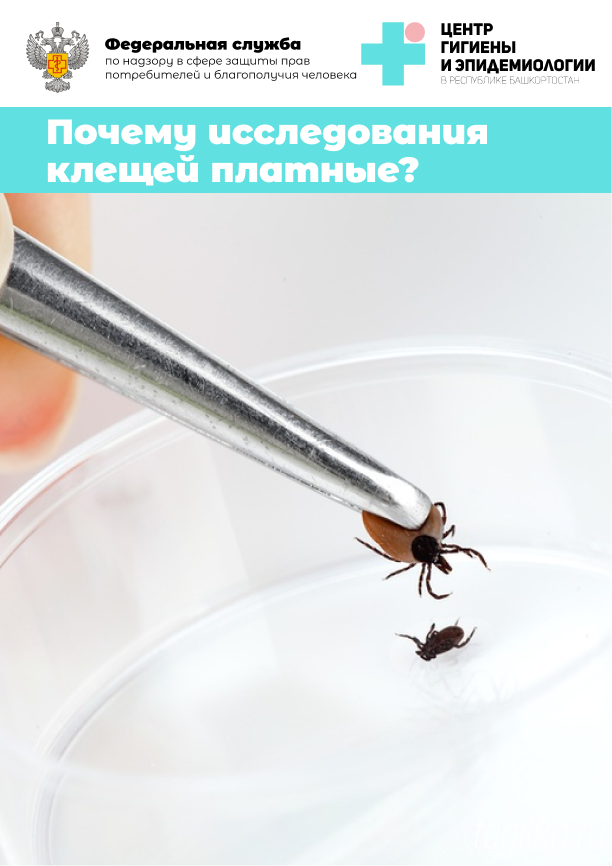 Почему исследования платные?Напомним, что исследование на клещевой энцефалит и боррелиоз платные. И, в соответствии с действующим Прейскурантом ФБУЗ «Центр гигиены и эпидемиологии в Республике Башкортостан» составляют 350 рублей и 430 рублей соответственно.Почему исследования платные?В постановлении Правительства РФ от 7 декабря 2019 года N 1610 «О Программе государственных гарантий бесплатного оказания гражданам медицинской помощи на 2020 год и на плановый период 2021 и 2022 годов» данные исследования клещей на наличие клещевых инфекций, передающихся человеку не предусмотрены.  В федеральном бюджете РФ, в бюджетах Минздравов, ФОМС по РБ  и Центра гигиены и эпидемиологии в РБ данные исследования  также  не предусмотрены.  Таким образом, лабораторное исследование клещей, снятых с людей, осуществляется за счет средств заявителя. Во всех субъектах Российской Федерации исследование клещей, снятых с людей, осуществляется в лабораториях вирусологических исследований ФБУЗ на платной основе. Что входит в цену этих исследований?Затраты на прием и регистрацию клещей (пробирки эппендорфа, спирт, журналы, маркеры, средства индивидуальной защиты персонала);Затраты на хранение клещей (работа холодильника или морозильника);Затраты на пробоподготовку (средства индивидуальной защиты персонала, жидкий азот,  амортизация оборудования, расходы электроэнергии, воды);Затраты на проведение реакции ИФА (ИФА-тест-система, наконечники для пипеток, дистиллированная вода, работа термошейкера, ИФА-анализатора, расходы электроэнергии, бумага для распечатывания результатов исследований, затраты на обеззараживание отходов и проб – автоклавирование и химическая дезинфекция);Выдача результатов заказчикам (затраты на телефонию для информирования клиентов с целью сообщить результат, работа сайта, оплата работы сотрудников на выписывание письменных результатов, консультации).Как правильно извлекать клеща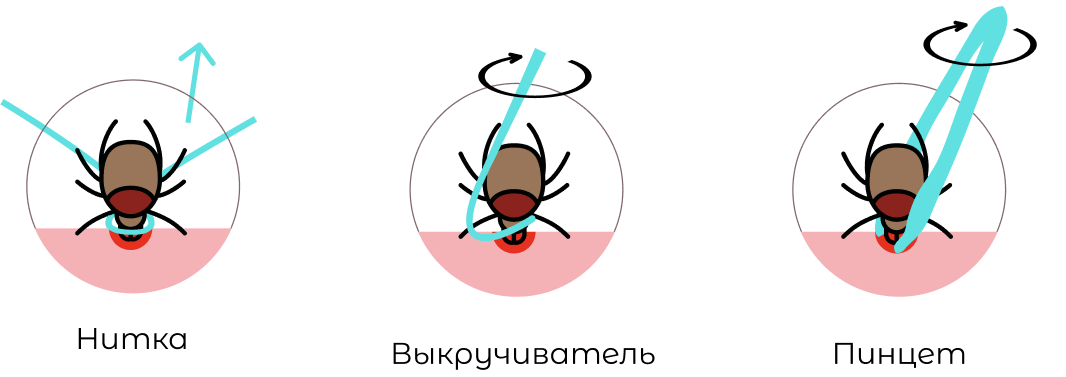 Если при извлечении в ране остался хоботок, удалите его как занозу – стерильной иглой. Продезинфицируйте рану.При удалении клеща нельзя: Мазать масляными растворами, мазями, бензином, керосином;Касаться клеща незащищенными руками и сдавливать его.
Где можно исследовать клеща?По Республике Башкортостан вы можете проверить клеща 
в Центрах гигиены и эпидемиологии: г. Уфа, ул. Шафиева,7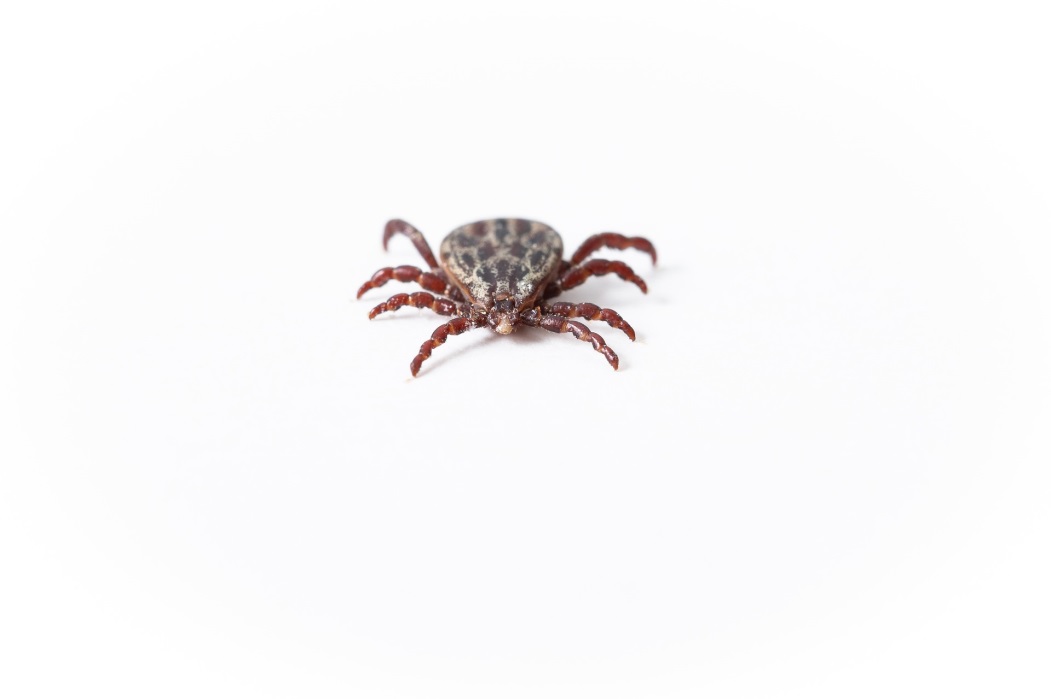 Результаты исследования можно узнать на сайте sesufa.ruГорода и районыАдрес, телефон, почтаУфаУфа, Шафиева, 7
+7 (347) 287-85-23
fguz@02.rospotrebnadzor.ruФилиал Федерального бюджетного учреждения здравоохранения «Центр гигиены и эпидемиологии в Республике Башкортостан» в городах Туймазы, БелебейТуймазы, Л. Морозова, 1, офис 1
+7 (34712) 7-25-96
z02@02.rospotrebnadzor.ruФилиал Федерального бюджетного учреждения здравоохранения «Центр гигиены и эпидемиологии в Республике Башкортостан» в городах Бирск, Нефтекамск, Дуванском районеБирск, Калинина, д. 18
+7 (34714) 3-35-98
z05@02.rospotrebnadzor.ruНефтекамск, Социалистическая, 10
+7 (34713) 4-26-69
z06@02.rospotrebnadzor.ruФилиал Федерального бюджетного учреждения здравоохранения «Центр гигиены и эпидемиологии в Республике Башкортостан» в городе СтерлитамакСтерлитамак, Революционная, 2А
+7 (3473) 43-68-00
z07@02.rospotrebnadzor.ru